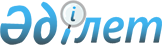 Изменения и дополнения к Инструкции N 40 "О порядке исчисления и уплаты подоходного налога с физических лиц" в соответствии с Законами Республики Казахстан от 28 февраля 1997 г. N 76-1 ~Z970076, от 11 апреля 1997 г. N 92-1 ~Z970092 , от 27 мая 1997 г. N 114-1 ~Z970114 , от 9 июня 1997 г. N 116-1 ~Z970116 , от 19 июня 1997 г. N 134-1 ~Z970134 , от 2 июля 1997 г. N 144-1 ~Z970144 и от 11 июля 1997г. N 154-1 ~Z970154 "О внесении изменений и дополнений в Указ Президента Республики Казахстан, имеющего силу Закона, от 24 апреля 1995 г. N 2235 ~U952235 "О налогах и других обязательных платежах в бюджет"
					
			Утративший силу
			
			
		
					Утверждены приказом Председателя налогового комитета Министерства финансов Республики Казахстан от 30 сентября 1997 г. N 322. Зарегистрирован Министерством юстиции Республики Казахстан 29.10.1997 г. N 56. Утратили силу - приказом Министра государственных доходов РК от 9.04.2002 № 416 (извлечение из приказа см. ниже).

              Извлечение из приказа Министра государственных доходов 

                 Республики Казахстан от 9 апреля 2002 года № 416 



 

      В соответствии с Законом Республики Казахстан от 12 июня 2001 года Z010210_ "О введении в действие Кодекса Республики Казахстан "О налогах и других обязательных платежах в бюджет" (Налоговый кодекс)" приказываю: 

      1. Признать утратившими силу некоторые приказы согласно приложению: 

      ...Приказ Налогового комитета Министерства финансов Республики Казахстан от 30 сентября 1997 года N 322 "Изменения и дополнения к Инструкции N 40 "О порядке исчисления и уплаты подоходного налога с физических лиц" в соответствии с Законами Республики Казахстан от 28 февраля 1997 года N 76-1, от 11 апреля 1997 года N 92-1, от 27 мая 1997 года N 114-1, от 9 июня 1997 года N 116-1, от 19 июня 1997 года N 134-1, от 2 июля 1997 года N 144-1 и от 11 июля 1997 года N 154-1 "О внесении изменений и дополнений в Указ Президента Республики Казахстан, имеющего силу Закона, от 24 апреля 1995 года N 2235 "О налогах и других обязательных платежах в бюджет"... 

 

     Министр--------------------------------------------------------------------------- 



 

      1. В главе 1 пункт 5 изложить в следующей редакции: 

      "5. Освобождение физического лица от подоходного налога или уменьшение ставки налога может производиться только в порядке внесения изменений и дополнений в Указ Президента Республики Казахстан от 24 апреля 1995 г. N 2235 Z952235_ "О налогах и других обязательных платежах в бюджет", а также на основании контракта, заключенного с Государственным комитетом Республики Казахстан по инвестициям в соответствии с вышеназванным Указом и Законом Республики Казахстан "О государственной поддержке прямых инвестиций". Запрещается предоставление налоговых льгот другими актами, в том числе льгот, носящих индивидуальный характер, за исключением льгот, предоставляемых Государственным комитетом Республики Казахстан по инвестициям в соответствии с Законом Республики Казахстан "О государственной поддержке прямых инвестиций". 

      2. В главе III: 

      В пункте 12: 

      - в подпункте "а" после слова "труда" дополнить словами "и пенсионных выплат"; 

      - подпункт "а" дополнить примечанием следующего содержания: 

      "Примечание: К доходам, получаемым в виде пенсионных выплат, относятся выплаты из накопительных пенсионных фондов".     В пункте 14 в "подпункте "е" во втором абзаце исключить слова"доплату к государственной пенсии".     В пункте  15:     - подпункт "в" изложить в следующей редакции:     "в) доходы, полученные физическим лицом в виде вознаграждения(интереса). Это могут быть вознаграждения (интерес) запредоставленные займы";     - в подпункте "д" слова "денежные средства" заменить словом"деньги";     - подпункт "м" дополнить словами "кроме выигрышей погосударственной (национальной) лотерее".     В пункте 17:     - подпункт "б" изложить в следующей редакции:     "б) выигрыши, полученные физическими лицами, облагаемые уисточника выплаты".     3. В главе IV: 

       - в пункте 18 слова "отчисления на государственное социальное страхование и в специальные фонды, регулируемые законодательством Республики Казахстан" заменить словами "обязательных взносов и отчислений в Фонд государственного социального страхования, Фонд содействия занятости, Фонд обязательного медицинского страхования, Государственный центр по выплате пенсий, накопительные пенсионные фонды, Дорожный фонд" и далее по тексту; 

      - пункт 20 изложить в следующей редакции: 

      "20. Вознаграждение (интерес) за полученные кредиты (займы) подлежат вычету в пределах сумм, рассчитанных по официальной ставке рефинансирования Национального банка Республики Казахстан, увеличенной на 50 процентов указанной ставки по кредитам (займам) в тенге, и по ставкам Лондонского межбанковского рынка, увеличенной на 50 процентов по кредитам (займам) в иностранной валюте"; 

      - после пункта 37 ввести пункт "37а" следующего содержания: 

      "37а. Физическое лицо имеет право на вычет по обязательным пенсионным взносам в накопительные пенсионные фонды в размере, установленном законодательством о пенсионном обеспечении". 

      4. В главе V: 

      - пункт 46а дополнить словами "кроме выигрышей по государственной (национальной) лотерее"; 

      - в подпункте 1) пункта 47 слово "проценты" заменить словами "вознаграждение (интерес)". 

      5. В главе VI в пункте 49: 

      - подпункт "г" изложить в следующей редакции: 

      "г) пенсионные выплаты из Государственного центра по выплате пенсий, стипендии, государственные социальные пособия по инвалидности, по случаю потери кормильца и по возрасту, а также иные пособия и выплаты, в том числе по беременности и родам, в связи с потерей трудоспособности в результате травм и другого ущерба здоровью и с потерей кормильца"; 

      - подпункт "ж" изложить в следующей редакции: 

      "ж) вознаграждение (интерес) по государственным ценным бумагам"; 

      - дополнить подпунктом "и" следующего содержания: 

      "и) вознаграждение (интерес) по вкладам в банках и организациях, осуществляющих отдельные виды банковских операций, а также выигрыши по государственной (национальной) лотерее"; 

      - дополнить подпунктом "к" следующего содержания: 

      "к) совокупный годовой доход налогоплательщика (физического лица) уменьшается на сумму добровольных пенсионных взносов в негосударственные накопительные фонды в размере, не превышающем десяти месячных расчетных показателей в месяц"; 

      - дополнить подпунктом "л" следующего содержания:      "л) доход (за исключением дохода, который подлежитналогообложению у источника выплаты в Республике Казахстан),полученный индивидуальным предпринимателем от занятияпредпринимательской деятельностью, не превышающий суммынеоблагаемого налогом годового дохода, установленного законом дляфизических лиц".     6. В главе IХ:     В пункте 68:     - подпункт "д" изложить в следующей редакции:     "д) выигрыши, кроме выигрышей по государственной (национальной)лотерее".     В пункте 71:     - после слова "доходе" дополнить словами "и сведения о доходахи имуществе";     - подпункт "б"  изложить в следующей  редакции:     "б) совершившими в налоговом году строительство или крупныеприобретения на общую сумму свыше 1000-месячных расчетныхпоказателей в год, за исключением строительства жилища и крупныхприобретений строительных материалов для такого строительства";     - в подпункте "в" слова "денежные средства" заменить словом"деньги".     Председатель 
					© 2012. РГП на ПХВ «Институт законодательства и правовой информации Республики Казахстан» Министерства юстиции Республики Казахстан
				